CULTURE BY VALUESCHANGING AND EXPRESSING CULTURAL VALUES THROUGHOUT VARIOUS COUNTRIES It aims to demonstrate the different cultural values over one country, namely Turkey. We are planning to choose at least 10 city and show their culturistic values, cuisine, folkloric dance and other with the help of e-book and other demonstrations. By the way, every project participant is free to integrate the aims into their own contry. The main purpose is that the students can use English as a foreign language and they can improve not only their fluency but also their ability to comprehension in writing, speaking, reading and listening. The schedule is from March to June in which every two weeks we are going present what we have completed on the Twinspace on the padlet and on the other platforms by taking into consideration the pandemic precautions such as class environment. The other advantage of this project is going to be we can integrate Web 2 tools into it since we have computer lab and a computer teacher at school even though we are a village school on the Eastern coast of Black Sea. We are looking for the other Turkish and foreign partners to join into our project.CULTURE BY VALUESOkulumuz İngillizce Öğretmeni Betül Dinçer’in  katkılarıyla yürütülen projemizin amacı ;Farklı kültürel değerleri bir ülke yani Türkiye üzerinden anlatmaktır.  En az 10 şehrimizi seçip onların kültürel, yemek, folklorik ve diğer özelliklerini e-book ve gösterimlerin yardımıyla tanıtmayı planlıyoruz. Bu arada, her proje katılımcısı kendi ülkesinin kültürel değerlerini entegre etmekte özgürdür.  Asıl amaç, öğrenciler İngilizceyi yabancı dil olarak kullanabilecekler ve sadece akıcılık değil ayrıca yazma, konuşma, okuma ve dinleme konusunda kendilerini geliştirebilecekler.  Program Marttan Hazirana kadar planlanmış olup her iki haftada bir Twinspace deki padlet e işleyip ve sınıf ortamı gibi platformlarda pandemik önlemler göz önünde bulundurularak hazırladıkladıklarımızı sunacağız.HEDEFLER
Öğrenciler kendi ülkesinden ve diğer ülkelerden farklı kültürel değerleri tanıyacaklar.
Öğrenciler hedef dili (İngilizce'yi) uygun durumlarla görsel sunumlarla, powerpoint and Web 2.0 araçlarını kullanabilecekler.
Öğrenciler  başka ülkelerden öğrencilerle iletişim kurup kendi dilleri ve İngilizce'yi desteklemeyi hedeflemektedir.
Öğrenciler müfredata projeyi entegre etmeyi öğrenebilecek ve ayrıca projenin sonuçlarının çıktılarını da değerlendirebilecek.ÇALIŞMA TAKVİMİMart 1-12 2021: -  Proje ile ilgili yeni fikirler üzerine beyin fırtınası yapmak.Mart 15-26 2021: - Proje sloganını tasarlama ve en iyisini seçme.Mart 19- April 9 2021: - Nisan ayı için video konferans yapılması.Nisan 12 - Nisan 23 2021: - Çalışmayı uygulamalar (padlet,forum,Twinspace) üzerinde paylaşmak.Nisan 26- Mayıs 7 2021:    - Mayıs ayı için video konferans yapılması.Mayıs 10- Mayıs 21 2021: Kahoot, wheeldecide gibi rekabet araçlarını müfredata öğretmek.May 24- June 5 2021: - Haziran ayı için video konferans düzenlenmesi.GERİ BİLDİRİMLERProje sonunda bir e-kitap ve sanal galeri oluşturmakProje şarkısı seçip işitme engellilere uygun video içeriği hazırlamakFarklı kültürleri,mutfakları ve tarihi yerleri öğrenmek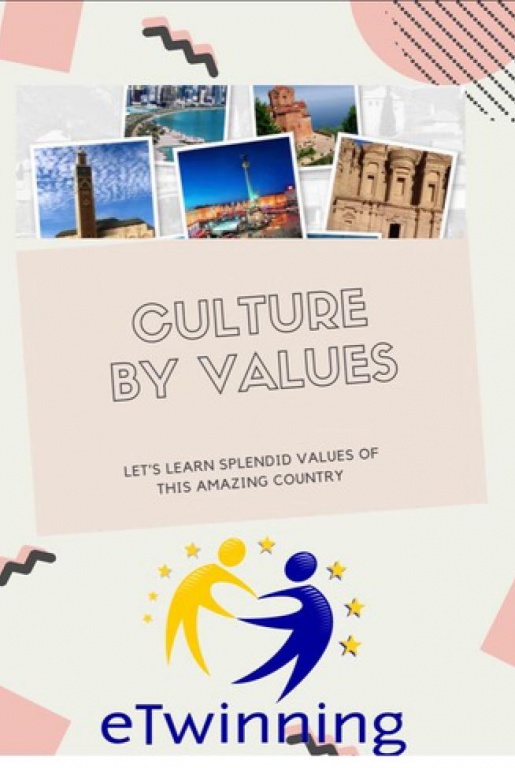 